Мудры для органов брюшной полости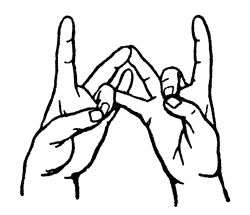 Мудра здоровый кишечникВ качестве лечебного средства данная мудра применяется при воспалительных заболеваниях кишечника.Маха-сакрал-мудра (большая священная  мудра) применяют при нарушении работы кишечника, органов женской репрудуктивной  и мочеспукательной системы,  простатитах.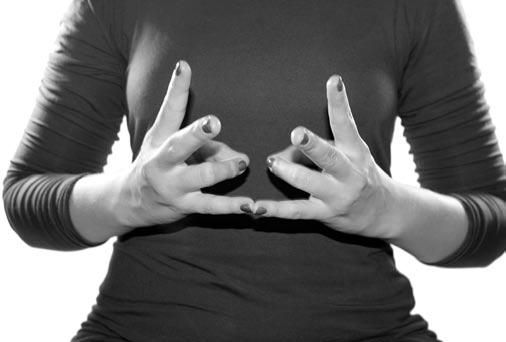 Мудра «Морской гребешок» 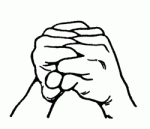 выполнение этой мудры рекомендуется людям, страдающим отсутствием аппетита и дефицитом веса.Мудра «Чаша Чандмана» 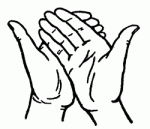 способствует улучшению пищеварения, устраняет застойные явления в организме.Мудра воды 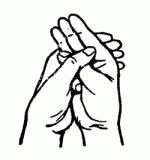 Показания: при избытке влажности в организме воды или слизи в легких, желудке рекомендуется также при коликах, вздутии живота, заболевании печени.Мудра «Парящий лотос»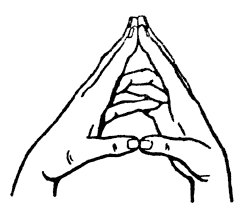 Показания: при заболевании женской половой сферы (воспалительных процессах), а также при заболеваниях полых органов (матка, желудок, кишечник, желчный пузырь).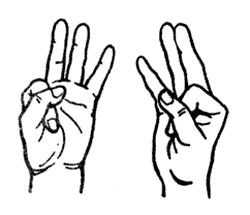 Мудра ветра (Ваю) хорошо помогает при метеоризме кишечника. Эффет мудры увеличивается, если практиковать в сочетании с Праной мудрой. Прана мудра – это внутренний аккумулятор, восстанавливает наши запасы энергии, повышает жизненный тонус, снимает усталость и нервозность.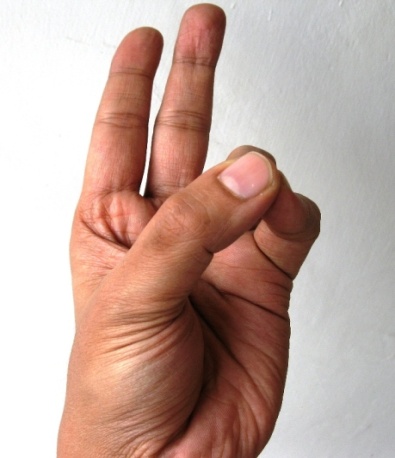 Противопоказания: кашель и простуда.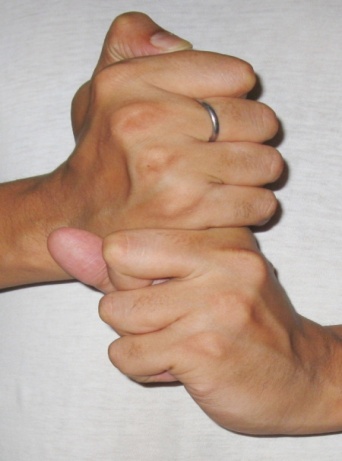 Кундалини Мудра оказывает укрепляющее воздействие на организм и особенно полезна для женщин.Матанги-Мудра расслабляет и гармонизирует. Благотворно влияет на сердце, желудок, печень, двенадцатиперстную кишку, желчный пузырь, селезенку, поджелудочную железу и почки. Снимаются внутренние напряжения, различные судороги или переполнение желудка, ухудшающее пищеварение.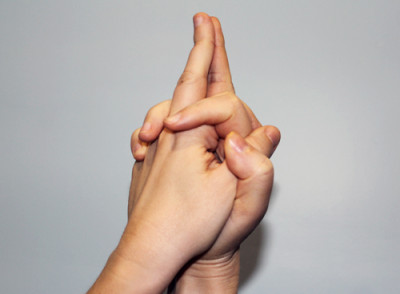 Мушти-Мудра ( «Кулак») активизирует работу печени и улучшает пищеварение. 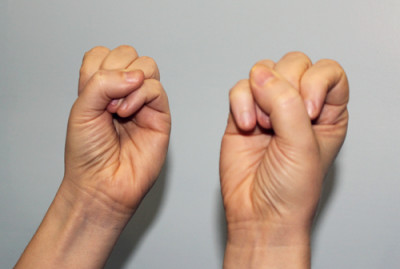 Мудра «Укрепление здоровья»
Показания: для комплексного укрепления здоровья  на психическом и физическом уровнях. 
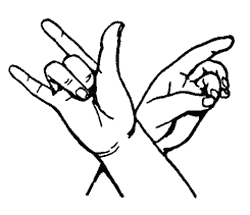 Мудра для обновления сил.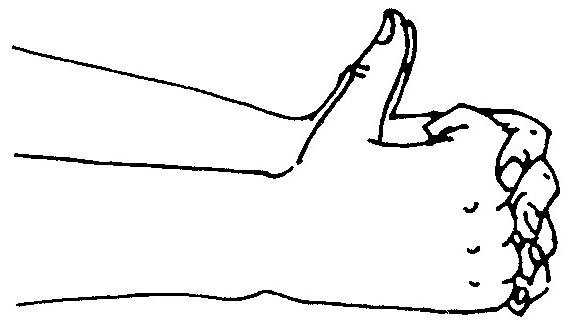 Эта замечательная мудра поможет снять усталость, постоянно накапливать энергию в организме, подарит новые силы и закрепит результат сеанса мудротерапииОткройте в себе резерв сил, который поможет вам сохранить здоровье и жить долго и счастливо!